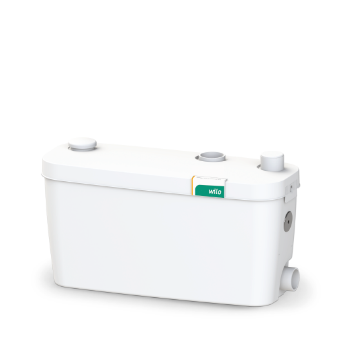 Descriptif station de relevage Wilo-HiDrainLift 3